Hoek 3Logboek: nuttige STEM-ideeënStap1)lees de informatieteksten HOEK 3 door op de STEM3D hulplijn site Schrijf in je logboek wat je hebt bijgeleerd. Stap2)Onderzoeksvraag: Wordt geluid geabsorbeerd door water, zand, lucht en foam? Hoe goed wordt het geabsorbeerd? Materiaal:Een buzzer waterdicht ingepakt in een ballonEen GSM waarop een decibelmeter staatEen spanningsbron, een rood en een zwart snoer met aan de ene kant een stekker en aan de andere kant een krokodillenklemEen rolmeterWater, zand, foam, een plastic doosjeMaak de opstelling zoals in de foto’s  weergegeven en beantwoord de onderzoeksvraag.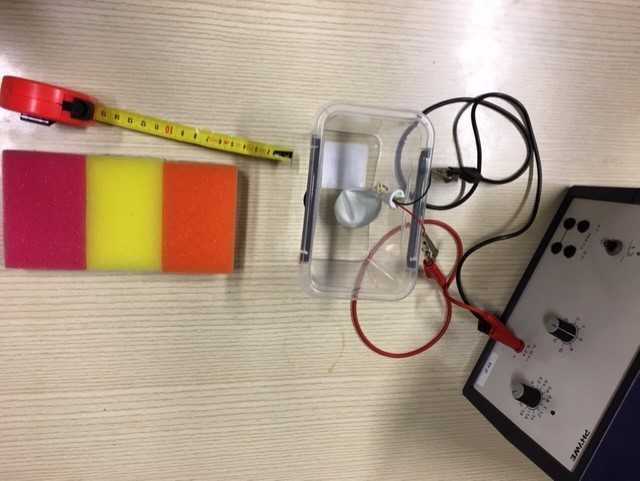 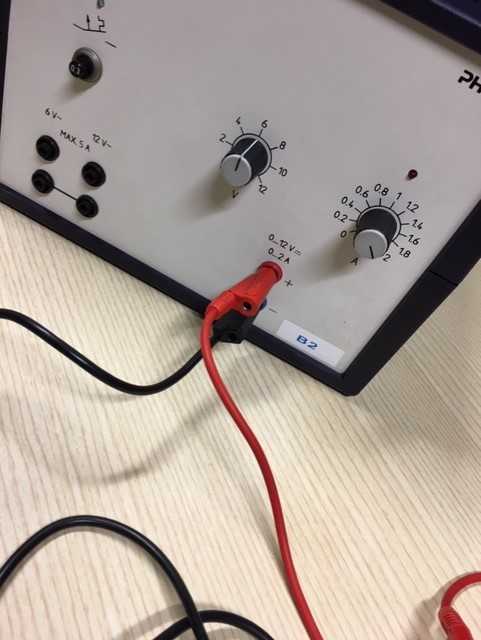 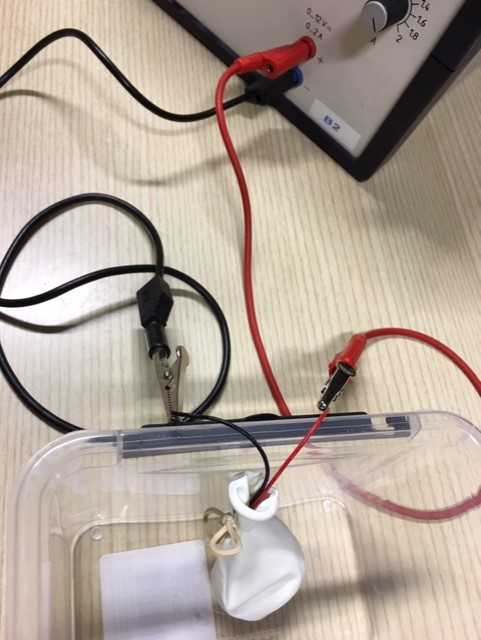 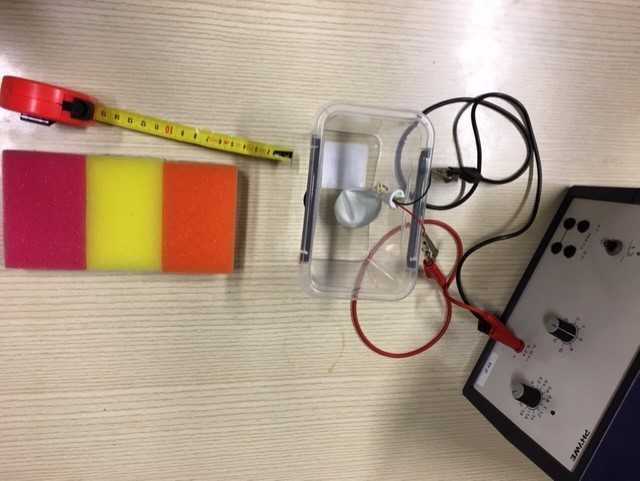 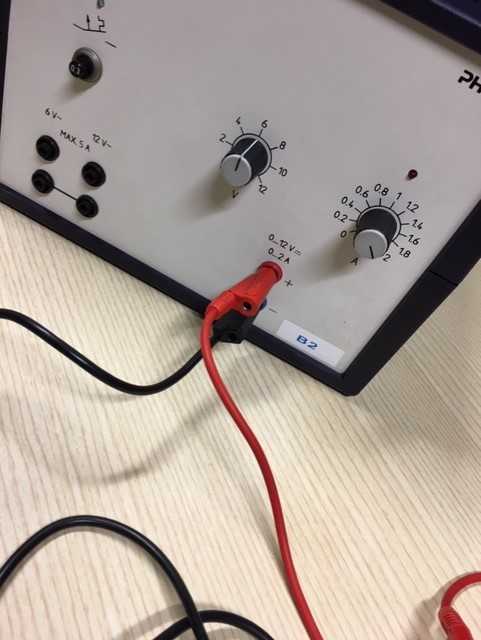 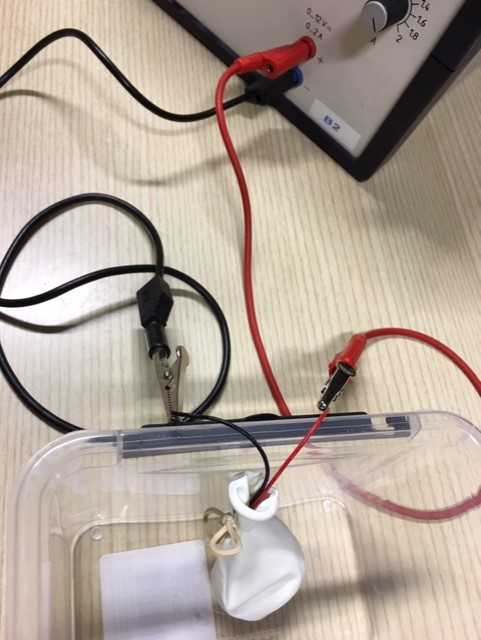 